COLEGIO EDUARDO SANTOS IEDElaborado por Mario Chacón s.DEL RENACIMIENTO A DESCARTESSalir del llamado oscurantismo de la Edad Media no fue sencillo para Europa, teniendo en cuenta que el conocimiento, el arte, la política y la economía estaban en manos de la iglesia y de sus familiares de la nobleza. Según los historiadores franceses, se considera que la Edad Moderna inicia con la caída del imperio más duradero de la Edad Media que fue el Imperio Bizantino, con la invasión de los turcos a su capital Constantinopla en 1453. Y va hasta la revolución francesa en 1789. Pero esta medida de tiempo no es solamente porque a algunos expertos se les ocurriera, sino que realmente se presentaron cambios profundos que hacen de la Edad Moderna una etapa diferente a la Edad Antigua y a la Edad Media. Por otro lado, la Edad Moderna se encontró con un nuevo continente inmenso, el continente americano al que llegaron los europeos en 1492 e iniciaron su colonización, situación que permitió a Europa consolidarse como potencia y desarrollar al máximo el capitalismo con las riquezas que se extraían de América.      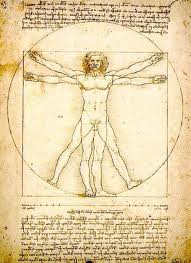 Los cambios de la Edad Moderna se presentaron en diversos ámbitos. En la economía por ejemplo se da el ascenso de la clase social denominada burguesía, que para demostrar su poderío económico lograrán hacer desarrollar el arte en las ciudades italianas hasta un punto inimaginable, con el patrocinio de los grandes genios del renacimiento como Leonardo, Miguel Ángel, Rafael y muchos otros. A su vez, este desarrollo del arte del renacimiento tenía un trasfondo en un cambio en la manera de pensar, que implicaba un desprendimiento de las indicaciones de la iglesia. El nuevo arte se iba a centrar en el hombre, tomando como base el antiguo estilo griego y romano, en donde los temas heroicos, mitológicos y el desnudo, se alejaban del arte medieval que estaba exclusivamente dedicado a los asuntos religiosos. Por eso se comenzó a hablar de antropocentrismo en vez de teocentrismo. Estas ideas se apoyaron en planteamientos de humanistas italianos, en entre los que se destacan Petrarca, Bocaccio y Dante Alighieri, que consideraban que el hombre es por sí mismo un ser con posibilidades inmensas de crear y vivir y que esto no tiene porqué ser pecaminoso.   En la política, también en Italia, Nicolás de Maquiavelo (Florencia 1469-1527) escribe el libro El Príncipe, que aconseja al gobernante realizar lo necesario para obtener sus objetivos en la política, independientemente lo que tenga que hacerse para lograrlo. Este libro fue un tanto escandaloso por retar la ética como noción de un bien universal, pero sin embargo al autor florentino se le considera por esto el padre de la ciencia política. Además, en otro de sus libros los Diálogos, se inclina por la república como mejor forma de gobierno, cuestionando que resulta muy poco probable que las otras formas de gobierno definidas por Aristóteles puedan conciliar los deseos del pueblo y de los poderosos, mientras que la república sí podría abrir espacios de participación para ambas tendencias.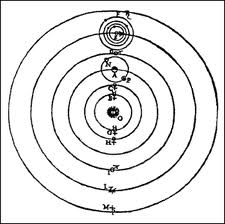 En cuanto a la producción de conocimiento en diversos lugares de Europa también comenzaron a presentarse cambios. El astrónomo Nicolás Copérnico (Torun/Prusia 1473-1543), realizó un importante trabajo para fundamentar la teoría heliocéntrica, basándose en filósofos griegos como Pitágoras y los trabajos del museo de Alejandría.  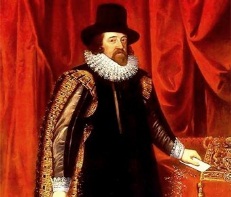 Por su parte, el inglés Francis Bacon (Londres 1561-1626) se enfocó en realizar fuertes críticas al pensamiento deductivo en especial a la lógica de Aristóteles, por considerar que lo único que hacía este tipo de pensamiento era continuar aceptando afirmaciones obvias, ya conocidas, pero impide el descubrimiento de nuevas conclusiones. Bacon propone el pensamiento inductivo, basado en la observación científica, experimental como un camino realmente productivo para hacer ciencia. En su obra Novum Organum, critica las tradiciones en el conocimiento como ídolos que hay que superar, sugiriendo que el hombre de ciencia debe ser escéptico, es decir desconfiar de todos los principios aceptados. Clasificaba a los ídolos en los ídolos de la caverna o naturaleza del individuo; ídolos de la tribu o de la naturaleza humana; ídolos del foro o de la comunicación entre humanos; ídolos del teatro o de las teorías tradicionales. Además proponía reglas del método inductivo para la demostración en las ciencias y las artes, separando la naturaleza por rechazos y exclusiones.En un sentido similar, el físico, astrónomo y matemático Galileo Galilei (Pisa 1564-1642) continuó el trabajo acerca de la teoría del heliocentrismo y aplicó las sugerencias de Bacon para hacer ciencia. Hoy se considera a este científico como el padre de la ciencia moderna.Es necesario recordar que los aportes de Copérnico, Bacon y Galileo resultaban peligrosos y fueron perseguidos, puesto que se estaba retando la tradición católica que señalaba que los argumentos válidos vienen dados con autoridad en la Biblia y por los padres de la iglesia; también porque criticaban las ideas de Aristóteles que eran las más aceptadas desde que Tomás de Aquino había logrado hacerlo coherente con la religión. Por esto, no fue fácil defender estas ideas y estos autores fueron perseguidos, en especial Galileo que tuvo que retractarse de su teoría para no ser sentenciado a muerte por la inquisición.    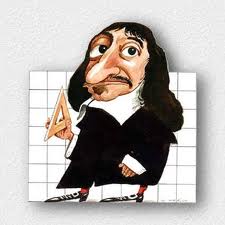 Sin embargo, es al filósofo y matemático René Descartes (La Haya/Francia 1596-1650) a quien se reconoce como el padre de la filosofía moderna, que con sus obras El discurso del método y las Meditaciones metafísicas, va a marcar un nuevo rumbo para las ideas filosóficas que romperán definitivamente con la ideas medievales.Descartes estaba de acuerdo con la crítica a la filosofía escolástica y al sistema aristotélico que planteaban Bacon y Galileo. Sin embargo, no estaba de acuerdo en la defensa al método inductivo que proponían éstos. Por el contrario, propuso una nueva forma del método deductivo basándose en la matemática, pues consideraba que este conocimiento era el más confiable. Descartes no esta de acuerdo tampoco con Aristóteles en que el ser humano viene al mundo con el entendimiento como una hoja en blanco que se va escribiendo con las experiencias. Al contrario consideraba que poseemos ideas innatas, es decir ideas previamente ubicadas en nuestra razón y de ellas se desprenden todas las demás, al modo como funciona la matemática, que deduce todas sus conclusiones a partir de unos primeros principios evidentes e indemostrables. Por ello para Descartes, para conocer la clave es la razón y no la experiencia. Esta tendencia se conoce en filosofía como racionalismo. El racionalismo cartesiano también implica la concepción de la ciencia como un conocimiento único y universal al que debemos aspirar a llegar. Descartes considera que existen dos tipos de conocimiento válidos, la intuición y la deducción. Por intuición entiende aquel momento en que podemos captar una idea innata, como por ejemplo la idea de triángulo, pero rechazará la intuición de los sentidos como percepción y defenderá la validez de la intuición racional como la única cierta. Por otro lado, cuando se parte de la intuición se pueden llegar a concluir nuevas ideas y esto es la deducción. Para lograr el trayecto de la intuición a la deducción propone 4 pasos: la evidencia, el análisis, la síntesis y el recuento. Este método cartesiano se puede agrupar en dos tipos, los dos primeros pasos como análisis y los dos últimos como síntesis, siendo un método analítico-sintético. El análisis sirve para investigar y descubrir,  y la síntesis para exponer y enseñar. Para apoyar este método prefería a la memoria y no a la imaginación e indicaba que debía realizarse con orden, simplicidad y matematismo.Descartes quiere rechazar el escepticismo en el que se puede caer a partir de las ideas de Bacon. Se propone llegar al fundamento del conocimiento, de manera que pueda tener la certeza de algo. Para lograrlo se ubica en una situación de duda. Dudar de todo lo que no se tenga plena certeza. Duda entonces del conocimiento sensible que proviene de los sentidos, puesto que en ocasiones es engañoso, como cuando observamos una figura a lo lejos y al acercarnos vemos que es otra cosa. Duda también del conocimiento inteligible, pues en ocasiones al soñar nuestro pensamiento nos hace parecer que no hay diferencia entre el sueño y estar despiertos. Duda también de los mismos conocimientos matemáticos, afirmando que podría existir un genio maligno, que nos hace caer en el error cada vez que razonamos. Pero si nos engañan y si nos equivocamos es porque existimos. Por tanto, pareciera que de lo único que no se puede dudar es que existimos y de esto tenemos certeza porque pensamos. Entonces concluye su célebre frase cogito ergo sum, pienso por tanto existo, o como muchos la han traducido pienso luego existo. Esta frase le da un nuevo sentido a la de Agustín, me equivoco luego existo, y va a poner a la razón como la dimensión humana más importante para la filosofía moderna, rechazando el escepticismo y ubicando al hombre como “cosa que piensa”. A esta manera de concluir que la razón es la dimensión central en el hombre se le denomina la duda metódica o la duda cartesiana. Para Descartes existen 3 tipos de sustancia. Una sustancia infinita, eterna y perfecta que es Dios. La sustancia extensa o  res extensa, que es el mundo corpóreo, las cosas con extensión. Por último, la sustancia del pensamiento o res cogitans que es la sustancia pensante, inmaterial, no corpórea. Las dos últimas son consideradas finitas al contrario que la primera. Esto hace que Descartes llega a otra forma de dualismo, entre cuerpo como res extensa y alma como res cogitans. Finalmente, teniendo en cuenta el ideal de una ciencia universal, Descartes consideraba que el mundo se regía por leyes universales que debían ser comprendidas para comprender a sí mismo los fenómenos específicos. Esto quiere decir que el mundo funciona como una máquina y todo puede ser reducido al reconocimiento de su funcionamiento como partes de una máquina, con materia y movimiento. A estos planteamientos se les conoce como mecanicismo y reduccionismo.    